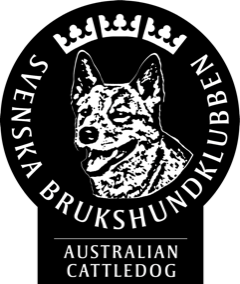 SACKs krav för omplacering;Ägaren / UppfödarenPersonen som annonserar en hund för omplacering ska vara medlem i 
Svenska Australian Cattledogklubben.
Kontaktuppgifter till den som omplacerar hunden ska finnas med i annonsen. 

HundenSka vara registrerad i SKK och veterinärbesiktigad högst en vecka innan omplacering.Information om hunden som ska vara med i annonsen:
Nuvarande hemort.
Hundens namn.
Hundens registreringsnummer.
Hundens ålder.
Hundens kön.
Hundens hälsoresultat (utöver vad som kan hittas på SKK Hunddata).


Rutiner
Anmälan görs till klubbens sekreterare;  cattledogklubben@gmail.comSekreteraren meddelar hemsidesansvarig att annonsen skall läggas ut. ÖvrigtAnnonsen ligger kvar på hemsidan tills ägaren/uppfödaren meddelar att hunden hittat ett nytt hem 
och annonsen kan tas bort. 
Då hunden omplacerats meddelas detta omedelbart till cattledogklubben@gmail.com

Den hund som legat längst tid ligger överst på listan.

